WYCENA PRAC KONSERWATORSKICH DLA ELEWACJI BOCZNEJ (od strony ul. Bema) BIBLIOTEKI MIEJSKIEJ im. WIKTORA KULERSKIEGO W GRUDZIĄDZU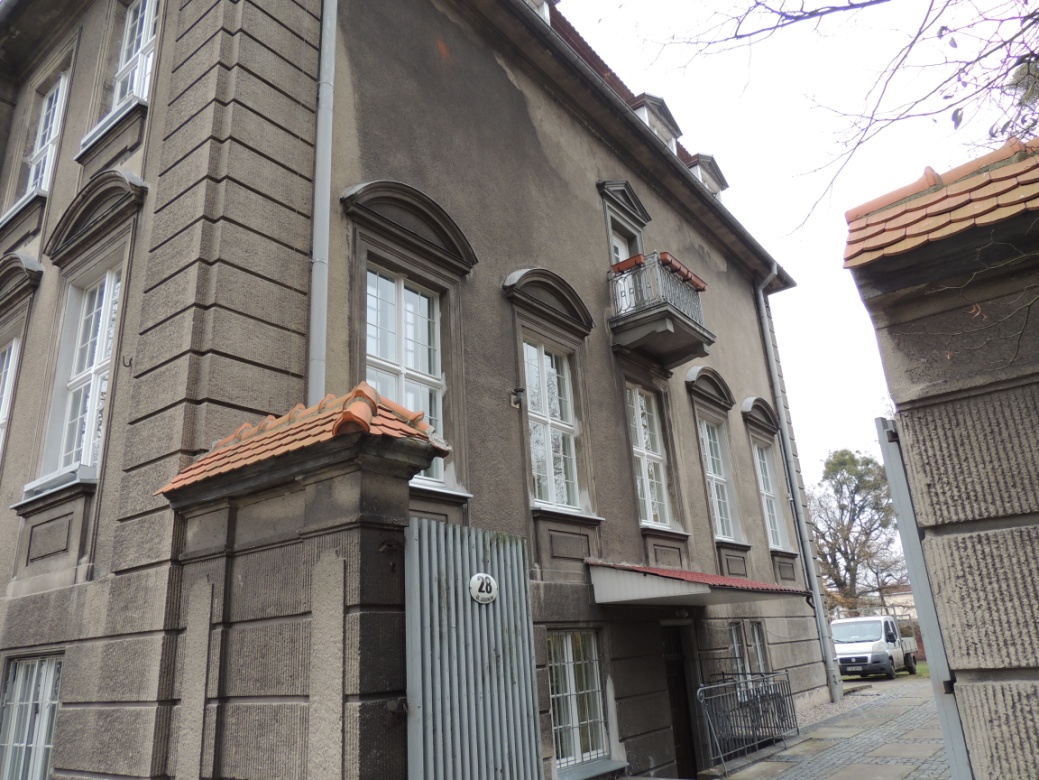 								Mgr B.Mrożkiewicz								Ul. Rydygiera 15E/71								Toruń 87-100Toruń kwiecień 2024rKarta identyfikacyjna obiektu:NUMER WPISU DO REJESTRU ZABYTKÓW: A/1665 z dnia 29 lipca 2014rRODZAJ: budynek biblioteki - elewacjeAUTOR, WARSZTATA, SZKOŁA: brakSYGNATURA: brakINSKRYPCJE: brakDATOWANIE: po 1911 rokuLOKALIZACJA: Grudziądz 86-300, ul. Legionów 28, obręb 032, działka nr 3WŁAŚCICIEL/UŻYTKOWNIK: Biblioteka Miejska im. W. Kulerskiego w GrudziądzuTECHNIKA: mury ceglane, tynkowane dwuwarstwowo, z dekoracją sztukatorską architektoniczną i dekoracją sztukatorską roślinnąWycena konserwatorska prac przy elewacji bocznej (od strony ul. Bema) gmachu Biblioteki Miejskiej im. Wiktora Kulerskiego w Grudziądzu.Gdzie:%sp       przyjęty z widełek % stawki podstawowej za opracowanie 1 dm2r            przyjęty stopień rewaloryzacjip           powierzchnia w dm2sp         przyjęta wartość stawki podstawowej w złwu        współczynniki zwiększające z tytułu utrudnień (pominięto)Wartość prac netto: …………………. złWartość prac brutto: ………………... złVAT 23%: ………….. złSłownie wartość brutto: ……………………………………………………………………………………………………………………………………………………	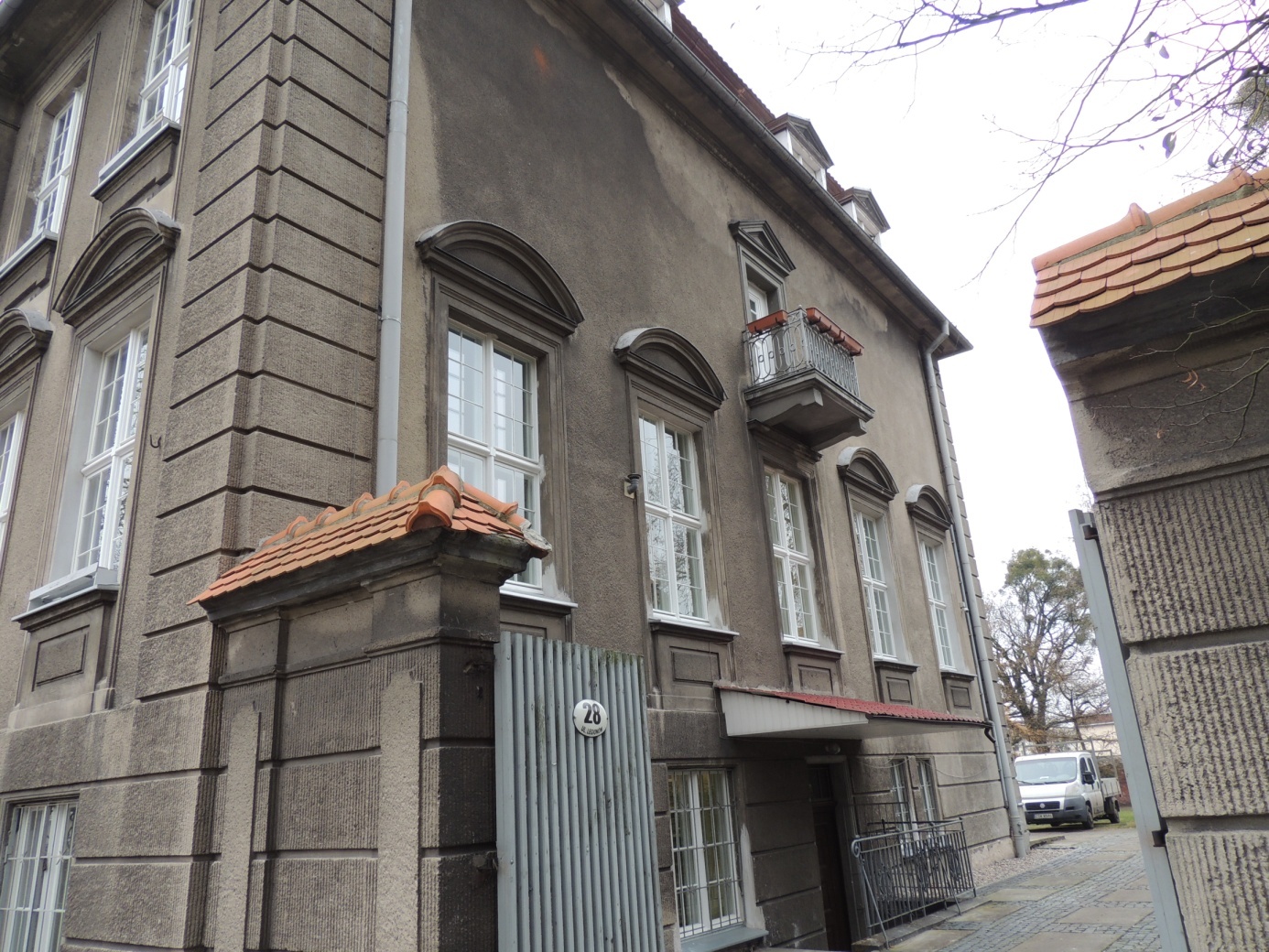 ELEWACJA BOCZNA (OD UL. BEMA)ELEWACJA BOCZNA (OD UL. BEMA)ELEWACJA BOCZNA (OD UL. BEMA)ELEWACJA BOCZNA (OD UL. BEMA)ELEWACJA BOCZNA (OD UL. BEMA)ELEWACJA BOCZNA (OD UL. BEMA)ELEWACJA BOCZNA (OD UL. BEMA)ELEWACJA BOCZNA (OD UL. BEMA)ELEWACJA BOCZNA (OD UL. BEMA)ELEWACJA BOCZNA (OD UL. BEMA)ELEWACJA BOCZNA (OD UL. BEMA)Lp.ElementPozycjaTabela%sprpspIlość sztukWartość za 1dm kwWartośćELEMENTY OBRAMIENIA OTWORU DRZWIOWEGO (BALKON)ELEMENTY OBRAMIENIA OTWORU DRZWIOWEGO (BALKON)ELEMENTY OBRAMIENIA OTWORU DRZWIOWEGO (BALKON)ELEMENTY OBRAMIENIA OTWORU DRZWIOWEGO (BALKON)ELEMENTY OBRAMIENIA OTWORU DRZWIOWEGO (BALKON)ELEMENTY OBRAMIENIA OTWORU DRZWIOWEGO (BALKON)ELEMENTY OBRAMIENIA OTWORU DRZWIOWEGO (BALKON)ELEMENTY OBRAMIENIA OTWORU DRZWIOWEGO (BALKON)ELEMENTY OBRAMIENIA OTWORU DRZWIOWEGO (BALKON)ELEMENTY OBRAMIENIA OTWORU DRZWIOWEGO (BALKON)ELEMENTY OBRAMIENIA OTWORU DRZWIOWEGO (BALKON)1.Naczółek8.D-1.a16512.Profil obramienia -otwór drzwiowy8.D-1.a118013.Profil platformy balkonu8.D-1.a18014.Dźwigary8.D-1.a16515.Balustrada8.F-2.a11561Razem:ELEMENTY ARCHITEKTONICZNO DEKORACYJNE OKIEN, PARTER ELEMENTY ARCHITEKTONICZNO DEKORACYJNE OKIEN, PARTER ELEMENTY ARCHITEKTONICZNO DEKORACYJNE OKIEN, PARTER ELEMENTY ARCHITEKTONICZNO DEKORACYJNE OKIEN, PARTER ELEMENTY ARCHITEKTONICZNO DEKORACYJNE OKIEN, PARTER ELEMENTY ARCHITEKTONICZNO DEKORACYJNE OKIEN, PARTER ELEMENTY ARCHITEKTONICZNO DEKORACYJNE OKIEN, PARTER ELEMENTY ARCHITEKTONICZNO DEKORACYJNE OKIEN, PARTER ELEMENTY ARCHITEKTONICZNO DEKORACYJNE OKIEN, PARTER ELEMENTY ARCHITEKTONICZNO DEKORACYJNE OKIEN, PARTER ELEMENTY ARCHITEKTONICZNO DEKORACYJNE OKIEN, PARTER 1.Naczółek8.D-1.a118942.Profil obramienia8.D-1.a114553.Ościeże8.E-1113054.Profil pod parapetem8.D-1.a12455.Płycina podokienna8.D-1.a11265Razem:ELEMENTY ARCHITEKTONICZNO DEKORACYJNE OKIEN I OTWORU DRZWIOWEGO, PIWNICAELEMENTY ARCHITEKTONICZNO DEKORACYJNE OKIEN I OTWORU DRZWIOWEGO, PIWNICAELEMENTY ARCHITEKTONICZNO DEKORACYJNE OKIEN I OTWORU DRZWIOWEGO, PIWNICAELEMENTY ARCHITEKTONICZNO DEKORACYJNE OKIEN I OTWORU DRZWIOWEGO, PIWNICAELEMENTY ARCHITEKTONICZNO DEKORACYJNE OKIEN I OTWORU DRZWIOWEGO, PIWNICAELEMENTY ARCHITEKTONICZNO DEKORACYJNE OKIEN I OTWORU DRZWIOWEGO, PIWNICAELEMENTY ARCHITEKTONICZNO DEKORACYJNE OKIEN I OTWORU DRZWIOWEGO, PIWNICAELEMENTY ARCHITEKTONICZNO DEKORACYJNE OKIEN I OTWORU DRZWIOWEGO, PIWNICAELEMENTY ARCHITEKTONICZNO DEKORACYJNE OKIEN I OTWORU DRZWIOWEGO, PIWNICAELEMENTY ARCHITEKTONICZNO DEKORACYJNE OKIEN I OTWORU DRZWIOWEGO, PIWNICAELEMENTY ARCHITEKTONICZNO DEKORACYJNE OKIEN I OTWORU DRZWIOWEGO, PIWNICA1.Okna małe8.D-1.a16812.Okno duże8.D-1.a19713.Obramienie otworu drzwiowego8.D-1.a11981Razem:GZYMS PODOKAPOWYGZYMS PODOKAPOWYGZYMS PODOKAPOWYGZYMS PODOKAPOWYGZYMS PODOKAPOWYGZYMS PODOKAPOWYGZYMS PODOKAPOWYGZYMS PODOKAPOWYGZYMS PODOKAPOWYGZYMS PODOKAPOWYGZYMS PODOKAPOWY1.Profil gzymsu8.D-1.a120501Razem:BONIE PASOWEBONIE PASOWEBONIE PASOWEBONIE PASOWEBONIE PASOWEBONIE PASOWEBONIE PASOWEBONIE PASOWEBONIE PASOWEBONIE PASOWEBONIE PASOWE1.Bonie pasowe narożnikowe na elewacji8.D-1.a1205212.Bonie pasowe cokół8.D-1.a130491Razem:MUR GŁADKIMUR GŁADKIMUR GŁADKIMUR GŁADKIMUR GŁADKIMUR GŁADKIMUR GŁADKIMUR GŁADKIMUR GŁADKIMUR GŁADKIMUR GŁADKI1.Mur gładki8.E-11108731Razem:Wartość wszystkich prac nettoWartość wszystkich prac nettoWartość wszystkich prac nettoWartość wszystkich prac netto